03.02.2014թ.
1. Ծրագրի անվանումը
«Սիրիահայերին իրավական աջակցություն» փաստաբանական ծրագիր
2. Ծրագրի վայրը և տևողությունը
Հասցե՝ ք.Երևան, փ. Զաքիյան 3, 
2 ամիս` 03.02.2014թ. - 03.04.2014թ.
3. Ծրագրին մասնակցելու համար կոնտակտային տվյալները
Հեռ.՝ 010 56-07-76 (115), e-mail: info@advocates.am
4. Ծրագրի պատասխանատուներ
Զինավոր Մեղրյան (098 72-25-19), Իրինա Փիլոյան, Տաթևիկ Շալջյան 
5. Ծրագրին մասնակցության նախապայմանը
«Սիրիահայերին իրավական աջակցություն» փաստաբանական ծրագրով իրավական խորհրդատվություն ստանալու համար կարող են դիմել սիրիահայերը
6. Ծրագրի հակիրճ նկարագրությունը
«Սիրիահայերին իրավական աջակցություն» փաստաբանական ծրագիրը նախաձեռնվել է ՀՀ փաստաբանների պալատի կողմից, որը նպատակ է հետապնդում սիրիահայ գաղթականներին տրամադրել անվճար իրավաբանական խորհրդատվություն: Ծրագիրը բաղկացած է երկու փուլից: 
Առաջին փուլով՝ ՀՀ փաստաբանների պալատում իրականացվելու է սիրիահայերի անվճար իրավաբանական խորհրդատվություն, որը նպատակ է հետապնդում նրանց իրավագիտակցության բարձրացմանը: 
Ծրագրի երկրորդ փուլով նախատեսվում է ամփոփել սիրիահայերին հուզող հարցերի շրջանակը, որոնք առնչվում են ՀՀ օրենսդրությանը, պատրաստել հայերեն (արևելահայերեն և արևմտահայերեն) ձեռնարկ, և այն անվճար տարածել սիրիահայերի շրջանում: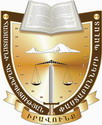 ՀԱՅԱՍՏԱՆԻ ՀԱՆՐԱՊԵՏՈՒԹՅԱՆՓԱՍՏԱԲԱՆՆԵՐԻ ՊԱԼԱՏ 